INDICAÇÃO Nº 1585/2021EMENTA: Efetuar poda de árvores localizadas, no bairro Residencial Santa Maria.Senhor Presidente,Senhores Vereadores:O vereador Franklin Duarte de Lima, solicita que seja encaminhada a Excelentíssima Senhora Prefeita Municipal a seguinte indicação: ( fotos em anexo)Efetuar poda de árvores localizadas na rua Agostinho Ferrari com a José Carlos Ferrari, no bairro Residencial Santa Maria. Justificativa:Moradores dessa região procuraram este vereador para solicitarem providências, pois as árvores estão encostadas na fiação elétrica e causando quedas de energias. Valinhos, 10 de agosto de 2021.Franklin Duarte de LimaVereador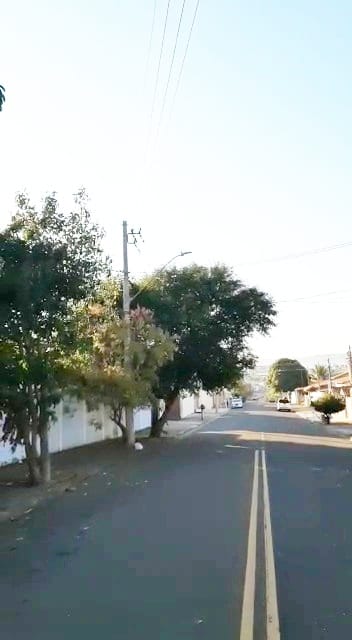 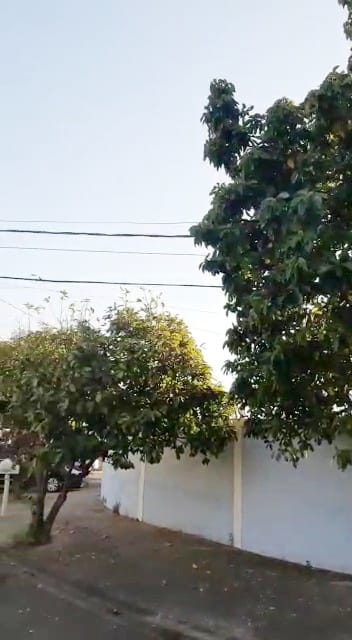 